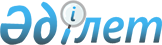 О внесении изменений в распоряжение Премьер-Министра Республики Казахстан от 30 мая 2011 года № 76-р "О создании Управляющего комитета по вопросам развития специальной экономической зоны «Парк информационных технологий"
					
			Утративший силу
			
			
		
					Распоряжение Премьер-Министра Республики Казахстан от 31 марта 2012 года № 62-р. Утратило силу постановлением Правительства Республики Казахстан от 4 сентября 2014 года № 970      Сноска. Утратило силу постановлением Правительства РК от 04.09.2014 № 970.

      Внести в распоряжение Премьер-Министра Республики Казахстан от 30 мая 2011 года № 76-р «О создании Управляющего комитета по вопросам развития специальной экономической зоны «Парк информационных технологий» следующие изменения: 



      в заголовке, преамбуле и пункте 1 слова «Парк информационных технологий» заменить словами «Парк инновационных технологий»;



      пункт 2 изложить в следующей редакции: 

      «2. Контроль за исполнением настоящего распоряжения возложить на Министра индустрии и новых технологий Республики Казахстан Исекешева А.О.»;



      ввести в состав Управляющего комитета по вопросам развития специальной экономической зоны «Парк инновационных технологий», утвержденный указанным постановлением:                                                                ;



      строки:

      «

      изложить в следующей редакции:

      «                                                           ;



      вывести из указанного состава: Абдибекова Нурмухамбета Канапиевича, Ашим Нургали Садвакасовича, Камалиева Берика Сайлауовича, Кулибаева Тимура Аскаровича, Келимбетова Кайрата Нематовича.      Премьер-Министр                            К. Масимов
					© 2012. РГП на ПХВ «Институт законодательства и правовой информации Республики Казахстан» Министерства юстиции Республики Казахстан
				Сагинтаева

Бакытжана Абдировича-Министра экономического развития и

торговли Республики КазахстанКаппарова 

Нурлана Джамбуловича-Министра охраны окружающей среды

Республики Казахстан Мынбай

Дархана Камзабекулы-Министра культуры и информации

Республики КазахстанТулеушина 

Каныша Аманбаевича-вице-министра индустрии и новых

технологий Республики Казахстан Шукеева

Умирзака Естаевича-председателя Правления акционерного

общества «Фонд национального

благосостояния «Самрук-Қазына» (по

согласованию)Исекешев

Асет Орентаевич-Заместитель Премьер-Министра

Республики Казахстан – Министр

индустрии и новых технологий

Республики Казахстан, заместитель

председателя»,«Жумагалиев

Аскар Куанышевич-Министр связи и информации Республики

Казахстан»Кульсеитов

Айдын Женисович-председатель Правления акционерного

общества «Национальный инновационный

фонд» (по согласованию)Исекешев

Асет Орентаевич-Министр индустрии и новых технологий

Республики Казахстан, заместитель

председателя»,«Жумагалиев

Аскар Куанышевич-Министр транспорта и коммуникаций

Республики Казахстан»;Кульсеитов

Айдын Женисович-председатель Правления акционерного

общества «Национальное агентство по

технологическому развитию» (по

согласованию)